Thermo Scientific Heraeus Multifuge X1系列离心机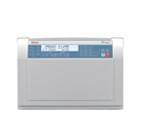 仪器简介：适用于各种应用范围，包括细胞培养，微孔板，临床化学，血液学以及DNA/RNA的提取。其中，multifuge x1拥有方便的一升离心容量，并且拥有风冷和制冷不同型号。 

multifuge x1普通离心机具有高度创新性：超大离心容量以及高度通用性性 可以配备各种转头和适配器，至少有12种转头配置，可满足你的实验室各种处理需求。 
TX-400转头：容量达到4 x 400 ml,在保证密封的前提下，可以同时处理76个采血管,或者16个50ml尖底管，具有市场上最大的应用灵活性。TX-200:高速，标准容量(4 x 200 ml)水平转头的理想选择。 
BIOShield 720转头：有可靠的生物安全认证的密封盖的情况下，常用的离心管可以在7000xg离心力下离心，绝对安全。 
8x50密封转头：处理肺结核痰液的理想选择，可以在独立密封的套筒内快速离心8个圆锥管。 

使用thermo scientific fiberlite转头，最大程度发挥离心机的性能。达到更高的离心力和转速，并且保证安全性和高效率。 
Fiberlite 8x50 尖底管角转头：离心力可达24000 x g，可离心细胞，细菌，亚细胞组分，少量核酸和病毒等。 
Fiberlite 14x50 尖底管角转头：比同类型号平均离心容量大两倍以上，离心力可达12000 xg。

技术参数：水平转头 
最大离心容量 4 x 400 ml(TX-400转头) 
最大转速 6300rpm(BIOShield 720转头) 
最大离心力 7144 x g(BIOShield 720转头) 
定角转头 
最大离心容量 6 x 400 ml 
最大转速 15200rpm 
最大离心力 25830 x g 
控制系统 微处理器 
转头锁定 Auto-lock III 
不平衡预警 SMARTSpin 
程序 99 
温度设定范围 -10°到 +40°C 
预冷功能 有按钮 
制冷系统 CFC-free 
加速 9 
减速 10 
时间范围 9小时99分钟 
消耗功率(w) 120V: 850/1200 230V: 1010/1400 
热输出功率（BTU/h） 120V: 2901/4096 230V: 3447/4778 
尺寸 
开启高度 87cm 
关闭高度 36cm 
宽 44cm/62.3cm 
深 60.5cm 
重 57.5kg/91.5kg 
技术标准 IEC 61010-1, IEC 61010-2-020,仅230V 
EN 292,EN 61326,EN 55011B 
认证 UL， CSA ，CE ，IVD认证

主要特点：Auto-Lock® III 转头系统：无需工具的转头系统使得3秒内完成转头更换，十分快捷，节省时间。同时离心腔清洁更便捷，延长了使用寿命。 
ClickSeal® 吊篮密封装置：可单手进行盖子的密封，无需旋盖、搭扣等复杂操作即可保证生物安全性。 
高级的程序控制 详细的操作信息使得运行性能和温度精度达到最优，温度可控制在-10°到 +40°C之间。可以使用数字键盘方便地调节速度，时间以及温度，及时在运行中也可进行调节。使用快捷程序键可以存入常用的程序。 
创新的温度控制 独特的双温度控制系统同时监控腔体内的空气温度和样品温度，能够在运行过程中控制样品的温度，并能够控制腔内的预冷环境。 
电子式门锁 简单的关闭和锁定过程，一个手指即可完成；可选择自动开盖以及开盖密码保护功能。 
SMARTSpin®技术 优化的加速，减速以及不平衡监控，使得安全性最大化，运行顺利，保证重现的实验结果。 
紧凑，符合人体学的设计 紧凑的尺寸，符合人体学的高度以及线型的设计保证使用舒服，节省空间。具体信息请参考：http://www.sns17.com/product/list.aspx?id=72057594037927936&keywords=%u7CFB%u5217%u79BB%u5FC3%u673Ahttp://www.sns17.com/